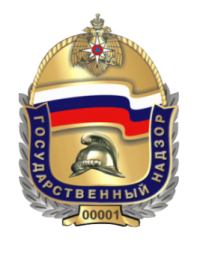 Приволжский региональный центр МЧС РоссииПАМЯТКАо мерах пожарной безопасности в период новогодних и Рождественских праздничных мероприятийВ период с 01 по 08 января 2013 года на территории округа зарегистрировано 670 пожаров с гибелью 101 человека, из них 3 детей, 66 человек получили травмы различной степени тяжести. В результате пожаров огнем уничтожено 135 строений, материальный ущерб составил более 69 млн. рублей.Основными причинами пожаров явились: 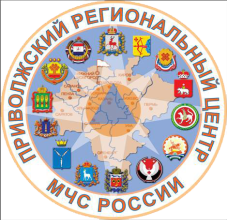 - неосторожное обращение с огнем – 188 случаев (28%); - неисправность печей (дымоходов) и нарушение правил пожарной безопасности при эксплуатации печного отопления – 164 (25%); - нарушение правил устройства и эксплуатации электрооборудования – 172 (26%);- поджог – 70 (10%). Ежегодно в период новогодних праздников по причине нарушения правил эксплуатации при использовании пиротехнический изделий происходит травмирование людей!!!Уважаемые граждане!В целях предупреждения пожаров:Устанавливайте новогоднюю елку на устойчивом основании и не загромождайте выход из помещения.Не допускайте эксплуатацию неисправных электрических гирлянд.Не используйте в помещениях пиротехнические изделия и открытый огонь. Не оставляйте детей без присмотра, обучите их правилам пользования огнем. Следите за исправностью электропроводки, не перегружайте электросеть, не допускайте применения самодельных электроприборов.Не оставляйте без присмотра включенные электроприборы.Не курите в постели. Помните, сигарета и алкоголь - активные соучастники пожара.                                                                                            Помните, что пожар легче предупредить, чем потушить!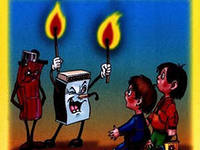 При возникновении пожара немедленно звоните по телефону службы спасения «01», «112» четко сообщите, что горит, адрес и свою фамилию.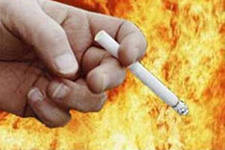 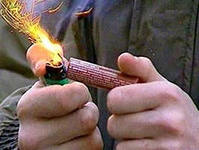 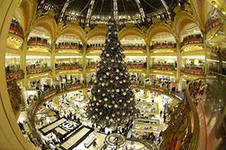 